The Grand Lodge of Canada in the Province of Ontario, A.F & A.M. Ottawa District 1THIS CERTIFIES THATHas successfully completed the required components to be recognized as a RITUALIST within this program Dated this  day of 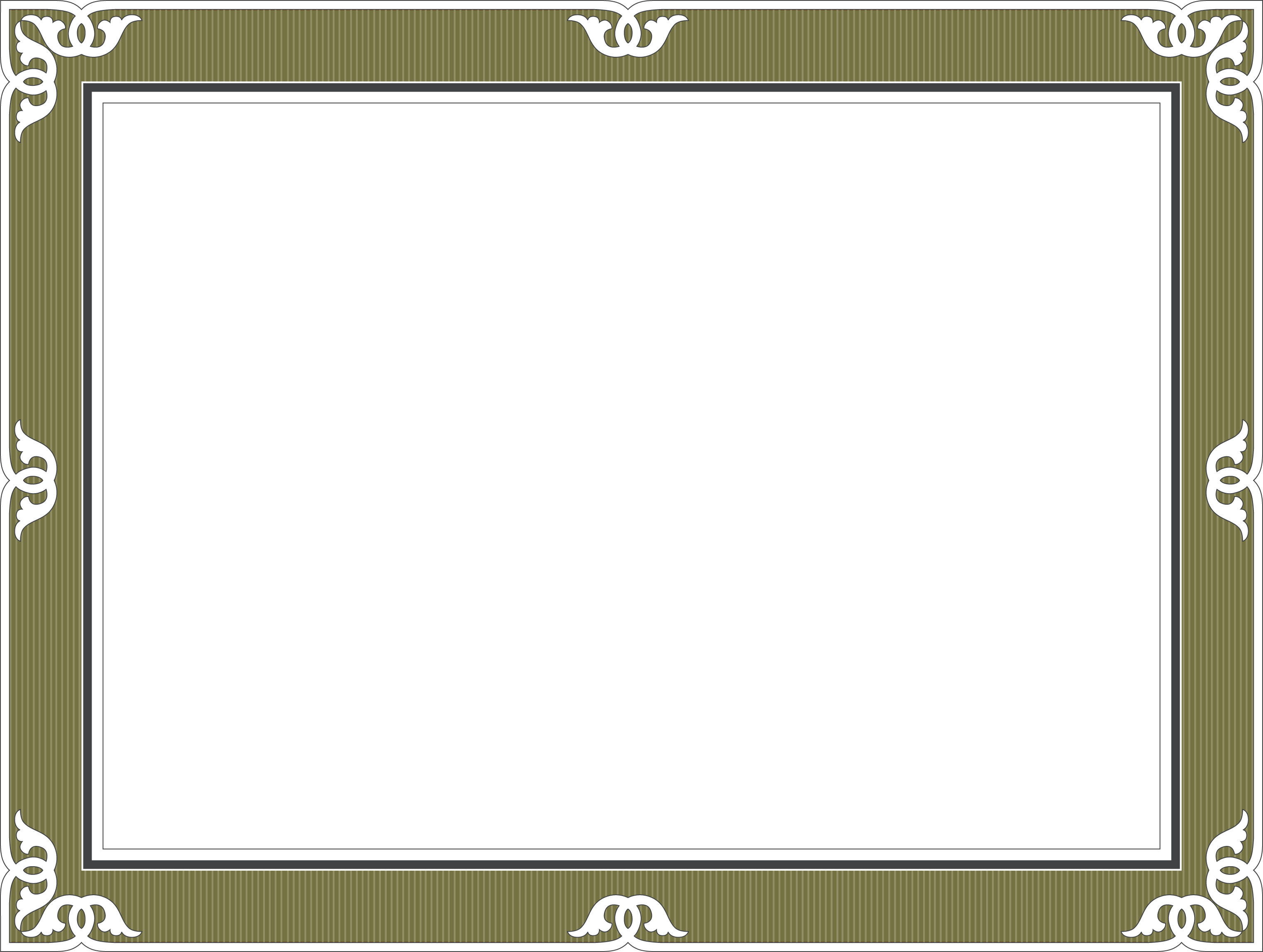 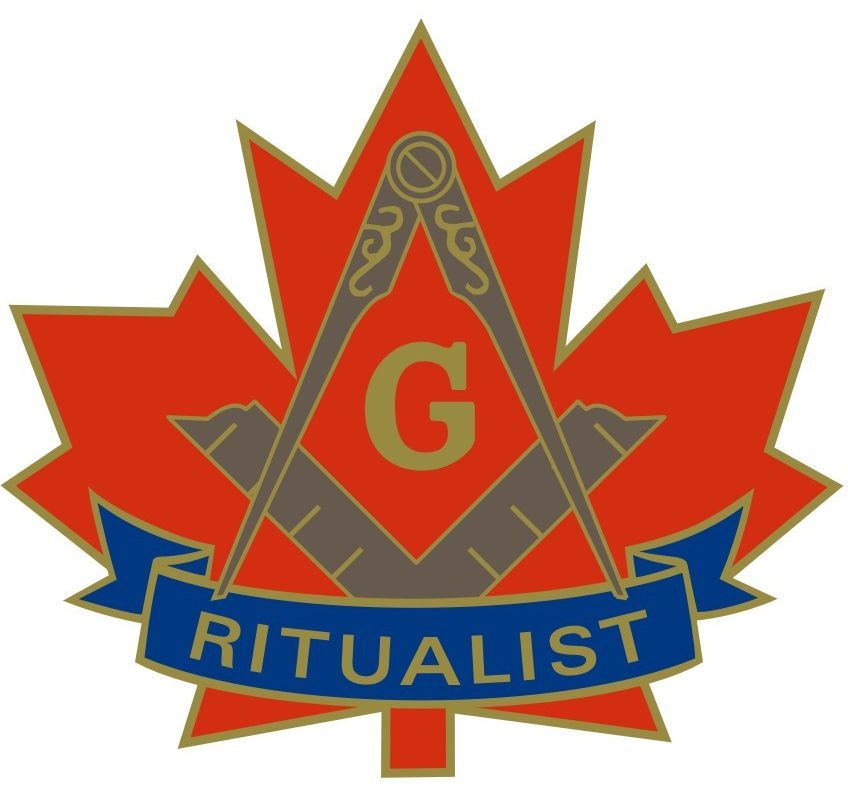 Worshipful MasterSecretary